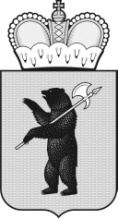 ТЕРРИТОРИАЛЬНАЯ ИЗБИРАТЕЛЬНАЯ КОМИССИЯГОРОДА УГЛИЧА И УГЛИЧСКОГО РАЙОНА РЕШЕНИЕ«12» июля 2021г.                                                                                                         №5/23Об установлении времени, на которое безвозмездно предоставляются помещения, пригодные для проведения публичных мероприятий в форме собраний и находящиеся в государственной или муниципальной собственности, зарегистрированным кандидатам для встреч с избирателями в период подготовки и проведения выборов депутатов Муниципального Совета Головинского сельского поселения Угличского муниципального района Ярославской области пятого созываВ целях обеспечения равных условий при проведении предвыборной агитации посредством агитационных публичных мероприятий зарегистрированным кандидатам в период подготовки и проведения депутатов Муниципального Совета Головинского сельского поселения Угличского муниципального района Ярославской области пятого созыва, в соответствии с пунктом 3.1 статьи 64 Закона Ярославской области от 2 июня 2003 года № 27-з «О выборах в органы государственной власти Ярославской области и органы местного самоуправления муниципальных образований Ярославской области» территориальная избирательная комиссия города Углича и Угличского районаРЕШИЛА: Установить время, на которое безвозмездно предоставляются помещения, пригодные для проведения агитационных публичных мероприятий в форме собраний и находящиеся в государственной или муниципальной собственности, зарегистрированным кандидатам для встреч с избирателями в период подготовки и проведения выборов депутатов Муниципального Совета Головинского сельского поселения Угличского муниципального района Ярославской области пятого созыва, продолжительностью не более 60 минут.Направить настоящее решение в Администрацию Головинского сельского поселения Угличского муниципального района Ярославской области.Опубликовать настоящее решение в «Вестнике Головинского сельского поселения» и разместить на странице территориальной избирательной комиссии города Углича и Угличского района официального сайта Избирательной комиссии Ярославской области.Контроль выполнения настоящего решения возложить на председателя комиссии Гурина А. Н. Председателькомиссии					____________    		 А.Н. Гурин						           (подпись)                                      	    Секретарькомиссии				          ____________    	 	 М.С. Ашмарина                                                                                                                                                    (подпись)                                         